Functional Job Description: Position eligible to be considered for temporary modification in conjunction with a Return to Work transitional duty program agreement: This Functional Job Description was completed through an on-site job analysis by a certified professional ergonomist/licensed physical therapist. It is for the purpose of identifying and quantifying the physical functional requirements of this job. The Functional Job Description should not be construed as a detailed description of all specific job duties and/or tools, equipment and materials that may be necessary or incidental to the performance of this job. Further consideration may be necessary when applying the standards to the injured population in the medical management process. Company:Bluestem Brands, Inc.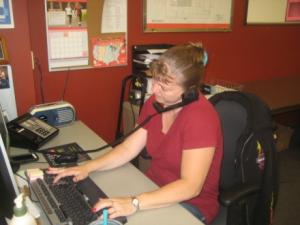 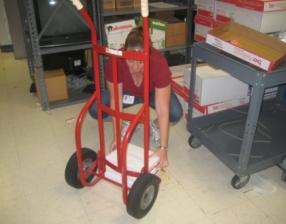 Job Title:Call Center CoordinatorDate:5-28-14Dept/Facility:Call Center, St. Cloud, MNProduct Section:Customer ServiceElectronic Doc. #FJD Call Center Coordinator 5-2014 FINALWork HoursOvertime:Voluntary and/or mandatory per production requirements.Breaks:Two 15 minute breaks.Work HoursShift:Days of week:Time:Time:Work HoursFirst Monday through Friday (40 hour work week)7:00 AM to 3:00 PM7:00 AM to 3:00 PMJob RotationYesJob Training or Credentials Required   at HireEducation/ training:High School Diploma or GED.Job Training or Credentials Required   at HireKnowledge/ cognitive skills:Basic math, reading, writing and oral communication skills preferred. Ability to organize work tasks and work independently or as part of a team.Machines, Tools,  Equipment UsedComputer (keyboard, mouse, monitor(s)), telephone headset (two-ear or one ear), telephone handset, storage room keys, laminating machine, paper cutter, rolling cart, two wheel dolly, chair, workstation, foot rest, writing utensils, stapler, scissors, highlighter, calculator, white out, staple remover, EZ-Go.Job Purpose/ ObjectivesResponsible for performing a variety of clerical and administrative duties in a call center environment. Follows organization and department procedures to complete tasks in a timely manner. This includes sorting and delivering mail, ordering supplies, daily trip to the warehouse and back, handling customer letters and working back office functions as needed. Specifically includes: (Obtained from Customer Service Representative job description from HR.)Safety and Personal Protective Equipment Required*Available Hard Hat Steel Toe Footwear Safety GlassesGloves:Safety and Personal Protective Equipment Required*Available Face Shield Protective Clothing Safety Glasses/Side Shields LeatherSafety and Personal Protective Equipment Required*Available Dust Mask Safety Vest Fall Protection Harness Back Support* Safety Goggles Hearing Protection* Compensatory methods to mitigate heat Rubberized/cloth* Chemical Safety/ Equipment Training/ Certification RequiredSafety/ Equipment Training/ Certification Required  Daily Meeting and Stretch Breaks (includes:)Industrial Truck Training Industrial Truck Training OSHA Training (Rules and Regulations)Safety/ Equipment Training/ Certification RequiredSafety/ Equipment Training/ Certification RequiredSafety Topics EZ-Go (warehouse) EZ-Go (warehouse) New Hire Safety OrientationSafety/ Equipment Training/ Certification RequiredSafety/ Equipment Training/ Certification RequiredSafety Policies Walkie-Rider Walkie-Rider Right to KnowSafety/ Equipment Training/ Certification RequiredSafety/ Equipment Training/ Certification RequiredQuestions & Answers Pallet Jack Pallet Jack Lockout/Tag OutSafety/ Equipment Training/ Certification RequiredSafety/ Equipment Training/ Certification RequiredReview Safety Committee Minutes  Forklift (sit down) Forklift (sit down) Regulated Materials Training (ORM-D) Supervisor Safety UpdatesSafety/ Equipment Training/ Certification RequiredSafety/ Equipment Training/ Certification RequiredReview Safety Committee Minutes  Stand-up Reach Truck Stand-up Reach Truck Regulated Materials Training (ORM-D) Supervisor Safety UpdatesSafety/ Equipment Training/ Certification RequiredSafety/ Equipment Training/ Certification RequiredReview Safety Committee Minutes  Order Picker Order Picker Regulated Materials Training (ORM-D) Supervisor Safety UpdatesFunctional Job Elements (Duration)Functional Job Elements (Duration)Functional Job Elements (Duration)Functional Job Elements (Duration)Functional Job Elements (Duration)Go to workstation (5 minutes)Obtain entry to the Call Center building from the parking lot and go to the Call Center Coordinator’s workstationGo to workstation (5 minutes)Obtain entry to the Call Center building from the parking lot and go to the Call Center Coordinator’s workstationGo to workstation (5 minutes)Obtain entry to the Call Center building from the parking lot and go to the Call Center Coordinator’s workstationGo to workstation (5 minutes)Obtain entry to the Call Center building from the parking lot and go to the Call Center Coordinator’s workstationGo to workstation (5 minutes)Obtain entry to the Call Center building from the parking lot and go to the Call Center Coordinator’s workstationCollect letters and faxes (total 8 to 10 minutes)Pull and collect letters off the printers (5 minutes).Collect faxes from fax machines (3 to 5 minutes).Collect letters and faxes (total 8 to 10 minutes)Pull and collect letters off the printers (5 minutes).Collect faxes from fax machines (3 to 5 minutes).Collect letters and faxes (total 8 to 10 minutes)Pull and collect letters off the printers (5 minutes).Collect faxes from fax machines (3 to 5 minutes).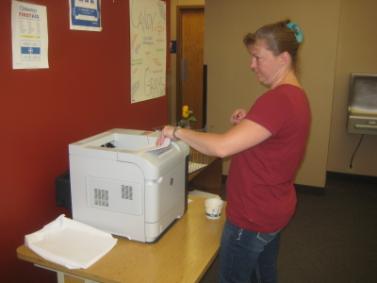 Distribute paper to printers (10 to 15 minutes)Ensure adequate paper supplies at the printers by bringing boxes/reams of paper to the printers from the storeroom.Weight of a box of paper is approximately 50 pounds.Typical weight of a ream of paper is about 5 pounds.Distribute paper to printers (10 to 15 minutes)Ensure adequate paper supplies at the printers by bringing boxes/reams of paper to the printers from the storeroom.Weight of a box of paper is approximately 50 pounds.Typical weight of a ream of paper is about 5 pounds.Distribute paper to printers (10 to 15 minutes)Ensure adequate paper supplies at the printers by bringing boxes/reams of paper to the printers from the storeroom.Weight of a box of paper is approximately 50 pounds.Typical weight of a ream of paper is about 5 pounds.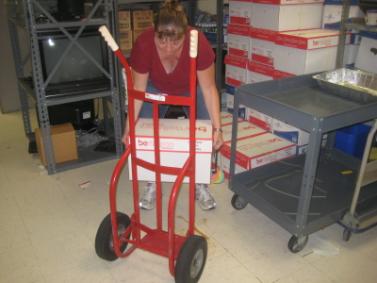 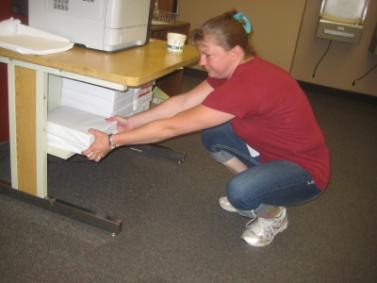 Unlock metal cabinets (1 minute)Unlock metal cabinets (1 minute)Unlock metal cabinets (1 minute)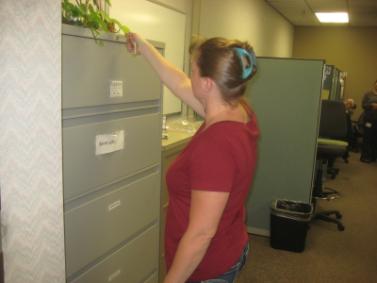 Return to desk to print HAP (Home Agent Program) letters (1 to 60 minutes)Number of letters can vary significantly from day to day; typically in the range of 400 to 800 letters. Letters printed via computer.Return to desk to print HAP (Home Agent Program) letters (1 to 60 minutes)Number of letters can vary significantly from day to day; typically in the range of 400 to 800 letters. Letters printed via computer.Return to desk to print HAP (Home Agent Program) letters (1 to 60 minutes)Number of letters can vary significantly from day to day; typically in the range of 400 to 800 letters. Letters printed via computer.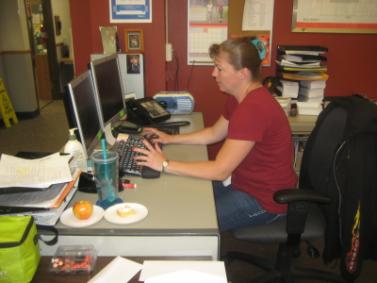 Sort letters (30 to 60 minutes)Obtain letters from the printer.At the sorting table sort letters. Rubber band bundles together.Bundles weigh 2 to 3 pounds.Sort letters (30 to 60 minutes)Obtain letters from the printer.At the sorting table sort letters. Rubber band bundles together.Bundles weigh 2 to 3 pounds.Sort letters (30 to 60 minutes)Obtain letters from the printer.At the sorting table sort letters. Rubber band bundles together.Bundles weigh 2 to 3 pounds.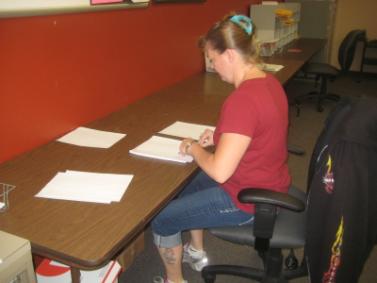 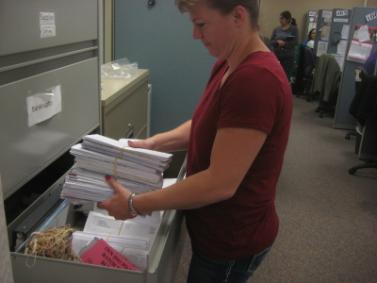 Distribute letters (30 to 60 minutes)Return to the desk to enter numbers into a spreadsheet at the computer. Via computer fax the letters to appropriate individuals.Distribute letters (30 to 60 minutes)Return to the desk to enter numbers into a spreadsheet at the computer. Via computer fax the letters to appropriate individuals.Distribute letters (30 to 60 minutes)Return to the desk to enter numbers into a spreadsheet at the computer. Via computer fax the letters to appropriate individuals.Operate scanner (up to 60 minutes)Operate scanner.Return to the desk to forward the scans via computer.Operate scanner (up to 60 minutes)Operate scanner.Return to the desk to forward the scans via computer.Operate scanner (up to 60 minutes)Operate scanner.Return to the desk to forward the scans via computer.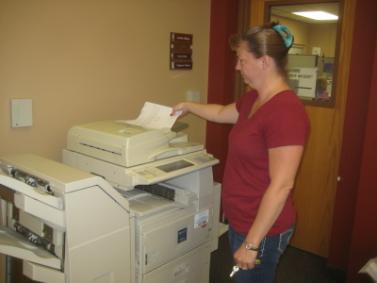 Mail buckets (20 to 30 minutes)Load mail cart, transport the cart to her car and place in the back seat, drive to warehouse and distribute mail to two locations at the warehouse. Make use of an EZ-Go for one location and either stairs or elevator to go to the second floor area for the second location.Bring return mail from the warehouse back to the call center via her personal vehicle.Mail bucket weighs up to 15 to 20 pounds.Mail buckets (20 to 30 minutes)Load mail cart, transport the cart to her car and place in the back seat, drive to warehouse and distribute mail to two locations at the warehouse. Make use of an EZ-Go for one location and either stairs or elevator to go to the second floor area for the second location.Bring return mail from the warehouse back to the call center via her personal vehicle.Mail bucket weighs up to 15 to 20 pounds.Mail buckets (20 to 30 minutes)Load mail cart, transport the cart to her car and place in the back seat, drive to warehouse and distribute mail to two locations at the warehouse. Make use of an EZ-Go for one location and either stairs or elevator to go to the second floor area for the second location.Bring return mail from the warehouse back to the call center via her personal vehicle.Mail bucket weighs up to 15 to 20 pounds.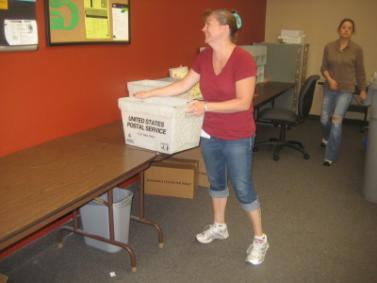 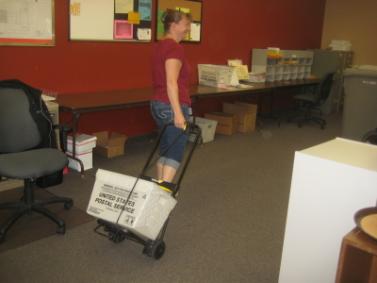 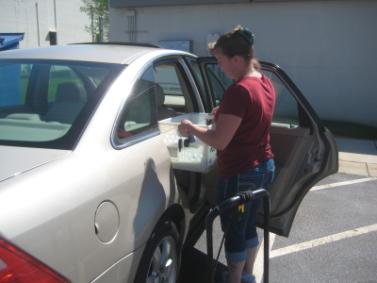 Sort mail (20 minutes)Sort mail on the mail sorting table.Distribute mail to Call Center departments via hand carrying.Sort mail (20 minutes)Sort mail on the mail sorting table.Distribute mail to Call Center departments via hand carrying.Sort mail (20 minutes)Sort mail on the mail sorting table.Distribute mail to Call Center departments via hand carrying.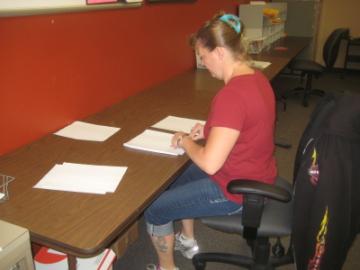 Distribute catalog boxes (10 to 15 minutes)Distribute catalogs by hand carrying to various departments as needed.Bundle of catalogs weighs 5 to 7 pounds.Distribute catalog boxes (10 to 15 minutes)Distribute catalogs by hand carrying to various departments as needed.Bundle of catalogs weighs 5 to 7 pounds.Distribute catalog boxes (10 to 15 minutes)Distribute catalogs by hand carrying to various departments as needed.Bundle of catalogs weighs 5 to 7 pounds.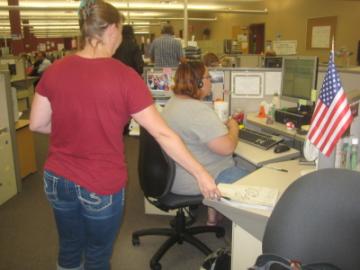 Corporate callbacks (throughout the day, during the remainder of the day)At the computer workstation perform corporate callbacks. Need to perform corporate callbacks is determined by checking on an hourly basis.Performs the task at her computer workstation. Make use of computer and telephone headset (handset is pictured but typically headset is used).Corporate callbacks (throughout the day, during the remainder of the day)At the computer workstation perform corporate callbacks. Need to perform corporate callbacks is determined by checking on an hourly basis.Performs the task at her computer workstation. Make use of computer and telephone headset (handset is pictured but typically headset is used).Corporate callbacks (throughout the day, during the remainder of the day)At the computer workstation perform corporate callbacks. Need to perform corporate callbacks is determined by checking on an hourly basis.Performs the task at her computer workstation. Make use of computer and telephone headset (handset is pictured but typically headset is used).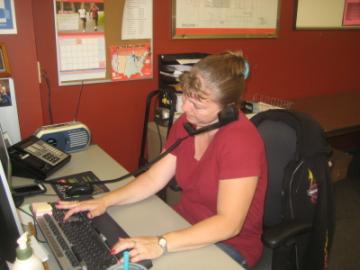 Trash to dumpster (as needed)Take trash to the outside dumpster as needed, typically hand carried.Trash bag may weigh 7 to 10 pounds.Trash to dumpster (as needed)Take trash to the outside dumpster as needed, typically hand carried.Trash bag may weigh 7 to 10 pounds.Trash to dumpster (as needed)Take trash to the outside dumpster as needed, typically hand carried.Trash bag may weigh 7 to 10 pounds.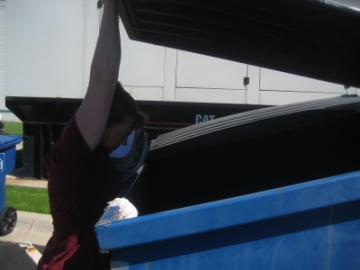 Organize storage room (as needed)Keep storage room clean and orderly.Handles variety of boxes, materials, etc. in the storage room. Weight can vary from a few pounds to 50 pounds.Organize storage room (as needed)Keep storage room clean and orderly.Handles variety of boxes, materials, etc. in the storage room. Weight can vary from a few pounds to 50 pounds.Organize storage room (as needed)Keep storage room clean and orderly.Handles variety of boxes, materials, etc. in the storage room. Weight can vary from a few pounds to 50 pounds.Organize storage room (as needed)Keep storage room clean and orderly.Handles variety of boxes, materials, etc. in the storage room. Weight can vary from a few pounds to 50 pounds.Organize storage room (as needed)Keep storage room clean and orderly.Handles variety of boxes, materials, etc. in the storage room. Weight can vary from a few pounds to 50 pounds.End of shift shutdown (2 to 3 minutes)Clock out and turn off computer system. Exit the building to the parking lot.End of shift shutdown (2 to 3 minutes)Clock out and turn off computer system. Exit the building to the parking lot.End of shift shutdown (2 to 3 minutes)Clock out and turn off computer system. Exit the building to the parking lot.End of shift shutdown (2 to 3 minutes)Clock out and turn off computer system. Exit the building to the parking lot.End of shift shutdown (2 to 3 minutes)Clock out and turn off computer system. Exit the building to the parking lot.Physical FactorsManual Material HandlingManual Material HandlingManual Material HandlingManual Material HandlingManual Material HandlingManual Material HandlingManual Material HandlingManual Material HandlingManual Material HandlingManual Material HandlingManual Material HandlingManual Material HandlingManual Material HandlingManual Material HandlingManual Material HandlingManual Material HandlingManual Material HandlingManual Material HandlingManual Material HandlingManual Material HandlingManual Material HandlingManual Material HandlingManual Material HandlingManual Material HandlingManual Material HandlingManual Material HandlingManual Material HandlingManual Material HandlingManual Material HandlingManual Material HandlingManual Material HandlingManual Material HandlingManual Material HandlingManual Material HandlingManual Material HandlingManual Material HandlingManual Material HandlingManual Material HandlingManual Material HandlingManual Material HandlingManual Material HandlingManual Material Handling(lbs)Floor-Knuckle (0” to 30”)Floor-Knuckle (0” to 30”)Floor-Knuckle (0” to 30”)Floor-Knuckle (0” to 30”)Floor-Knuckle (0” to 30”)Knuckle-Chest (30” to 50’)Knuckle-Chest (30” to 50’)Knuckle-Chest (30” to 50’)Knuckle-Chest (30” to 50’)Knuckle-Chest (30” to 50’)Chest-Overhead( > 50”)Chest-Overhead( > 50”)Chest-Overhead( > 50”)Chest-Overhead( > 50”)Chest-Overhead( > 50”)Carry - Two Hands; FrontCarry - Two Hands; FrontCarry - Two Hands; FrontCarry - Two Hands; FrontCarry - Two Hands; FrontCarry - One Hand; SideCarry - One Hand; SideCarry - One Hand; SideCarry - One Hand; SideCarry - One Hand; SidePushPushPushPushPushPullPullPullPullPull100755025151050ExpNROFCNROFCNROFCNROFCNROFCNROFCNROFCPostures/MovementsPostures/MovementsPostures/MovementsPostures/MovementsPostures/MovementsPostures/MovementsPostures/MovementsPostures/MovementsPostures/MovementsPostures/MovementsPostures/MovementsPostures/MovementsPostures/MovementsPostures/MovementsPostures/MovementsHead/NeckHead/NeckHead/NeckHead/NeckHead/NeckHead/NeckExpSitStandWalkBalStairsLad-derFoot contrlTwist WaistBend WaistSquatKneelCrawlReach below 54”Reach above 54”Flex StaticExt StaticRot StaticFlex DynExt DynRot DynCFORNHand UseHand UseHand UseHand UseSensorySensorySensorySensorySensoryCommunicationCommunicationCommunicationCommunicationAbbreviations: Bal=Balance, Exp=Exposure, Contrl=Control, Flex=Flexion, Ext=Extension, Dyn=Dynamic, Manip=ManipulationExpSimple GraspFirm GraspFine ManipBalSeeHearTouch FeelTasteSmellTalkReadWriteHand SignalAbbreviations: Bal=Balance, Exp=Exposure, Contrl=Control, Flex=Flexion, Ext=Extension, Dyn=Dynamic, Manip=ManipulationCAbbreviations: Bal=Balance, Exp=Exposure, Contrl=Control, Flex=Flexion, Ext=Extension, Dyn=Dynamic, Manip=ManipulationFAbbreviations: Bal=Balance, Exp=Exposure, Contrl=Control, Flex=Flexion, Ext=Extension, Dyn=Dynamic, Manip=ManipulationOAbbreviations: Bal=Balance, Exp=Exposure, Contrl=Control, Flex=Flexion, Ext=Extension, Dyn=Dynamic, Manip=ManipulationRAbbreviations: Bal=Balance, Exp=Exposure, Contrl=Control, Flex=Flexion, Ext=Extension, Dyn=Dynamic, Manip=ManipulationNAbbreviations: Bal=Balance, Exp=Exposure, Contrl=Control, Flex=Flexion, Ext=Extension, Dyn=Dynamic, Manip=ManipulationEnvironmental FactorsExposure LevelExposure LevelExposure LevelExposure LevelExposure LevelKey/CommentsEnvironmental FactorsNROFCKey/CommentsOutdoor WorkComments:Indoor Work:    Primary work area is a large open concept floor plan with cubicles with HVAC controlled environment. Secondary work area is a large indoor warehouse complex.Heat: Based on external temperature, occasionally performs job tasks in hot indoor environment; warehouse complex is not air-conditioned. Large fans are used for ventilation.Moving Objects: Be aware of and avoid moving objects including equipment.Indoor WorkComments:Indoor Work:    Primary work area is a large open concept floor plan with cubicles with HVAC controlled environment. Secondary work area is a large indoor warehouse complex.Heat: Based on external temperature, occasionally performs job tasks in hot indoor environment; warehouse complex is not air-conditioned. Large fans are used for ventilation.Moving Objects: Be aware of and avoid moving objects including equipment.HeatComments:Indoor Work:    Primary work area is a large open concept floor plan with cubicles with HVAC controlled environment. Secondary work area is a large indoor warehouse complex.Heat: Based on external temperature, occasionally performs job tasks in hot indoor environment; warehouse complex is not air-conditioned. Large fans are used for ventilation.Moving Objects: Be aware of and avoid moving objects including equipment.ColdComments:Indoor Work:    Primary work area is a large open concept floor plan with cubicles with HVAC controlled environment. Secondary work area is a large indoor warehouse complex.Heat: Based on external temperature, occasionally performs job tasks in hot indoor environment; warehouse complex is not air-conditioned. Large fans are used for ventilation.Moving Objects: Be aware of and avoid moving objects including equipment.Wet/ HumidComments:Indoor Work:    Primary work area is a large open concept floor plan with cubicles with HVAC controlled environment. Secondary work area is a large indoor warehouse complex.Heat: Based on external temperature, occasionally performs job tasks in hot indoor environment; warehouse complex is not air-conditioned. Large fans are used for ventilation.Moving Objects: Be aware of and avoid moving objects including equipment.Hearing ProtectionComments:Indoor Work:    Primary work area is a large open concept floor plan with cubicles with HVAC controlled environment. Secondary work area is a large indoor warehouse complex.Heat: Based on external temperature, occasionally performs job tasks in hot indoor environment; warehouse complex is not air-conditioned. Large fans are used for ventilation.Moving Objects: Be aware of and avoid moving objects including equipment.VibrationComments:Indoor Work:    Primary work area is a large open concept floor plan with cubicles with HVAC controlled environment. Secondary work area is a large indoor warehouse complex.Heat: Based on external temperature, occasionally performs job tasks in hot indoor environment; warehouse complex is not air-conditioned. Large fans are used for ventilation.Moving Objects: Be aware of and avoid moving objects including equipment.Fumes/Gases/OrdersComments:Indoor Work:    Primary work area is a large open concept floor plan with cubicles with HVAC controlled environment. Secondary work area is a large indoor warehouse complex.Heat: Based on external temperature, occasionally performs job tasks in hot indoor environment; warehouse complex is not air-conditioned. Large fans are used for ventilation.Moving Objects: Be aware of and avoid moving objects including equipment.DustComments:Indoor Work:    Primary work area is a large open concept floor plan with cubicles with HVAC controlled environment. Secondary work area is a large indoor warehouse complex.Heat: Based on external temperature, occasionally performs job tasks in hot indoor environment; warehouse complex is not air-conditioned. Large fans are used for ventilation.Moving Objects: Be aware of and avoid moving objects including equipment.Moving Objects Comments:Indoor Work:    Primary work area is a large open concept floor plan with cubicles with HVAC controlled environment. Secondary work area is a large indoor warehouse complex.Heat: Based on external temperature, occasionally performs job tasks in hot indoor environment; warehouse complex is not air-conditioned. Large fans are used for ventilation.Moving Objects: Be aware of and avoid moving objects including equipment.ElectricalComments:Indoor Work:    Primary work area is a large open concept floor plan with cubicles with HVAC controlled environment. Secondary work area is a large indoor warehouse complex.Heat: Based on external temperature, occasionally performs job tasks in hot indoor environment; warehouse complex is not air-conditioned. Large fans are used for ventilation.Moving Objects: Be aware of and avoid moving objects including equipment.ChemicalComments:Indoor Work:    Primary work area is a large open concept floor plan with cubicles with HVAC controlled environment. Secondary work area is a large indoor warehouse complex.Heat: Based on external temperature, occasionally performs job tasks in hot indoor environment; warehouse complex is not air-conditioned. Large fans are used for ventilation.Moving Objects: Be aware of and avoid moving objects including equipment.Protected Work HeightsComments:Indoor Work:    Primary work area is a large open concept floor plan with cubicles with HVAC controlled environment. Secondary work area is a large indoor warehouse complex.Heat: Based on external temperature, occasionally performs job tasks in hot indoor environment; warehouse complex is not air-conditioned. Large fans are used for ventilation.Moving Objects: Be aware of and avoid moving objects including equipment.Unprotected Work HeightsComments:Indoor Work:    Primary work area is a large open concept floor plan with cubicles with HVAC controlled environment. Secondary work area is a large indoor warehouse complex.Heat: Based on external temperature, occasionally performs job tasks in hot indoor environment; warehouse complex is not air-conditioned. Large fans are used for ventilation.Moving Objects: Be aware of and avoid moving objects including equipment.Flying DebrisComments:Indoor Work:    Primary work area is a large open concept floor plan with cubicles with HVAC controlled environment. Secondary work area is a large indoor warehouse complex.Heat: Based on external temperature, occasionally performs job tasks in hot indoor environment; warehouse complex is not air-conditioned. Large fans are used for ventilation.Moving Objects: Be aware of and avoid moving objects including equipment.Lighting (Inadequate/Excessive)Comments:Indoor Work:    Primary work area is a large open concept floor plan with cubicles with HVAC controlled environment. Secondary work area is a large indoor warehouse complex.Heat: Based on external temperature, occasionally performs job tasks in hot indoor environment; warehouse complex is not air-conditioned. Large fans are used for ventilation.Moving Objects: Be aware of and avoid moving objects including equipment.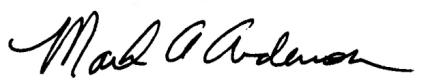 This Functional Job Description has been reviewed by company representatives and is believed to be an accurate representation of most of the job content.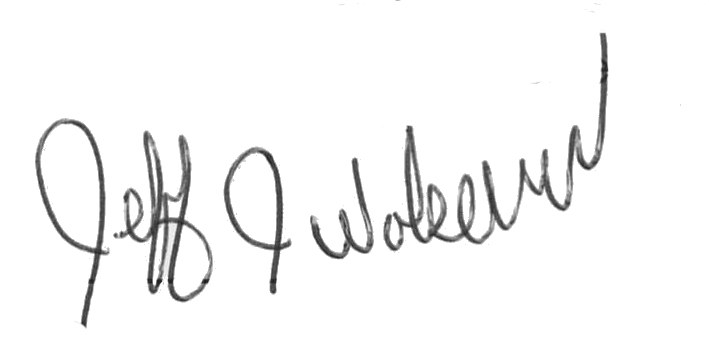 Mark A Anderson, MA, PT CPECertified Professional ErgonomistLicensed Physical TherapistErgoSystems Consulting Group, Inc.19285 Shady Hills RoadMinneapolis, MN 55331952-401-9296mark.anderson@ergosystemsconsulting.comwww.ergosystemsconsulting.com_______________________________________Mark A Anderson, MA, PT CPECertified Professional ErgonomistLicensed Physical TherapistErgoSystems Consulting Group, Inc.19285 Shady Hills RoadMinneapolis, MN 55331952-401-9296mark.anderson@ergosystemsconsulting.comwww.ergosystemsconsulting.comJeff WolsethManager - Occupational Safety and Health 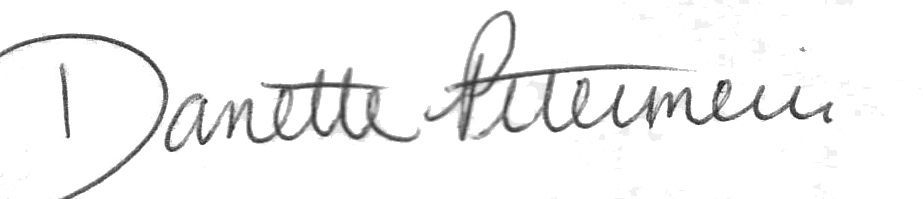 Mark A Anderson, MA, PT CPECertified Professional ErgonomistLicensed Physical TherapistErgoSystems Consulting Group, Inc.19285 Shady Hills RoadMinneapolis, MN 55331952-401-9296mark.anderson@ergosystemsconsulting.comwww.ergosystemsconsulting.com_______________________________________Mark A Anderson, MA, PT CPECertified Professional ErgonomistLicensed Physical TherapistErgoSystems Consulting Group, Inc.19285 Shady Hills RoadMinneapolis, MN 55331952-401-9296mark.anderson@ergosystemsconsulting.comwww.ergosystemsconsulting.comDanette PetermeierSupervisor - Customer Service